Publicado en Madrid el 13/12/2018 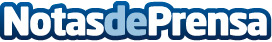 Esneca lanza cinco cursos universitarios en colaboración con la UEMCEsneca Business School, escuela de negocios online líder en territorio nacional, acaba de lanzar cinco nuevos programas formativos en colaboración con la Universidad Europea Miguel de CervantesDatos de contacto:Comunicación Esneca910059731Nota de prensa publicada en: https://www.notasdeprensa.es/esneca-lanza-cinco-cursos-universitarios-en Categorias: Nacional Emprendedores E-Commerce Recursos humanos Cursos Universidades http://www.notasdeprensa.es